Заявитель  Общество с ограниченной ответственностью «Термоинжсервис-Н».
 Основной государственный регистрационный номер: 1105031002911.
 Место нахождения: 142400, Российская Федерация, Московская область, город Ногинск, улица Индустриальная, дом 41, 2 этаж, офис 86
 Фактический адрес: 142400, Российская Федерация, Московская область, город Ногинск, улица Индустриальная, дом 41, 2 этаж, офис 86
 Телефон: 84965156470, факс: 84965156470, адрес электронной почты: tisn@termo.ruв лице Директора Шустенкова Владимира Павловичазаявляет, чтоОборудование, работающее под избыточным давлением 1 и 2 категории: экономайзер торговой марки «Wenta», серия WEKO
Продукция изготовлена в соответствии с ТР ТС 032/2013 «О безопасности оборудования, работающего под избыточным давлением», Директивой 97/23/ECизготовитель WENTA ISI TEKNOLOJİLERİ ANONİM ŞİRKETİ.
 Место нахождения: ТУРЦИЯ, ASO 1. ORGANİZE SANAYİ BÖLGESİ TÜRKMENİSTAN CD. NO:11 SİNCAN/ANKARA
 Фактический адрес: ТУРЦИЯ, ASO 1. ORGANİZE SANAYİ BÖLGESİ TÜRKMENİSTAN CD. NO:11 SİNCAN/ANKARA
 Серийный выпуск соответствует требованиямТР ТС 032/2013 "О безопасности оборудования, работающего под избыточным давлением" Декларация о соответствии принята на основаниипротокола испытаний № 0211/3-69982 от 02.11.2015 года. Испытательная лаборатория Общество с ограниченной ответственностью «Сервис +», аттестат аккредитации регистрационный № РОСС RU.0001.21АВ91 действителен до 21.10.2016 года. Предоставленная документация (смотри приложение № 1)Дополнительная информацияУсловия хранения продукции в соответствии с требованиями ГОСТ 15150-69. Срок хранения (службы, годности) указан в прилагаемой к продукции товаросопроводительной документации и/или эксплуатационной документацииДекларация о соответствии действительна с даты регистрации по 19.11.2020 включительно.	В.П. Шустенков(подпись)	(инициалы и фамилия руководителя организации-заявителя или физического лица, зарегистрированного в качестве	индивидуального предпринимателя)М.П.Cведения о регистрации декларации о соответствии: Регистрационный номер декларации о соответствии: ТС № RU Д-TR.АГ95.В.00266Дата регистрации декларации о соответствии 20.11.2015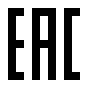   ТАМОЖЕННЫЙ СОЮЗ    ДЕКЛАРАЦИЯ О СООТВЕТСТВИИ  код ТН ВЭД ТС8404 10 000 0